Övning i att namnge och rita kolväten, alkoholer, karboxylsyror och estrarNamnge nedanstående organiska ämnen:Vilka ämnestyper är det som reagerar med varandra i nedanstående reaktion och vad är det för typ av ämne som bildas? Ange även det rationella namnet (systematiska) för de båda reaktanterna resp. produkten.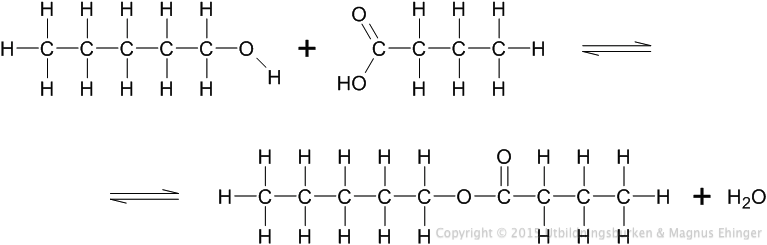 Rita följande estrar:EtylpropanoatMetylbutanoatPropyletanoatButylbutanoat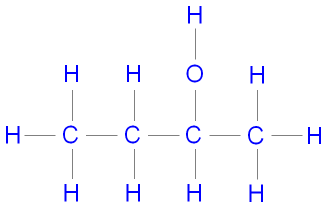 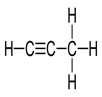 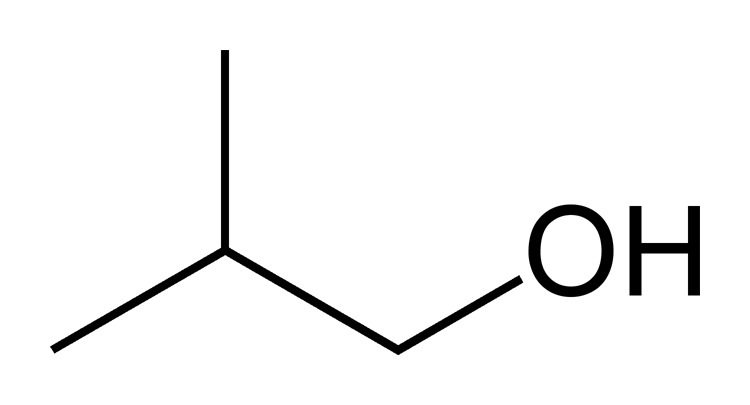 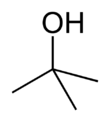 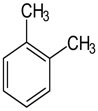 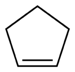 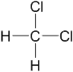 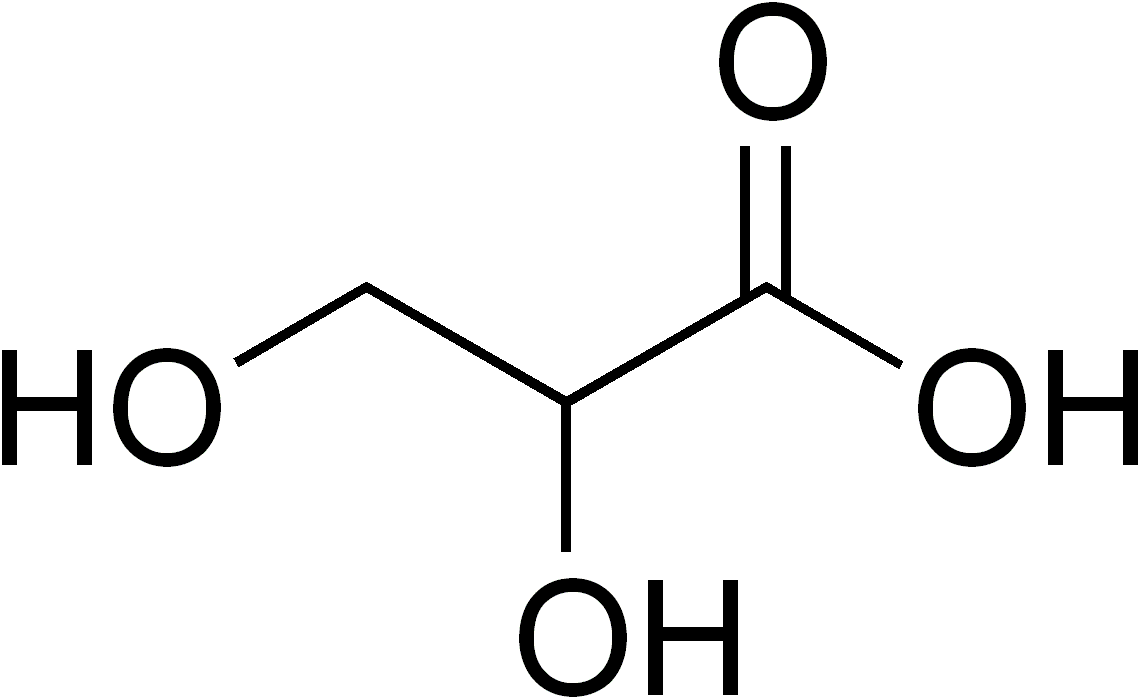 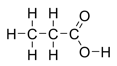 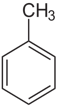 
C4H9COOH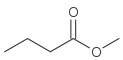 